Муниципальное бюджетное образовательное учреждение«Яготинская средняя Общеобразовательная школа»Благовещенского района Алтайского края.Классный час «Дети и война»                             Цель:  раскрытие  великой силы патриотизма  советских людей в борьбе с фашизмом, воздействие на их ум и сердце; привитие   любви и уважения к людям, отдавшим  свою жизнь за Родину.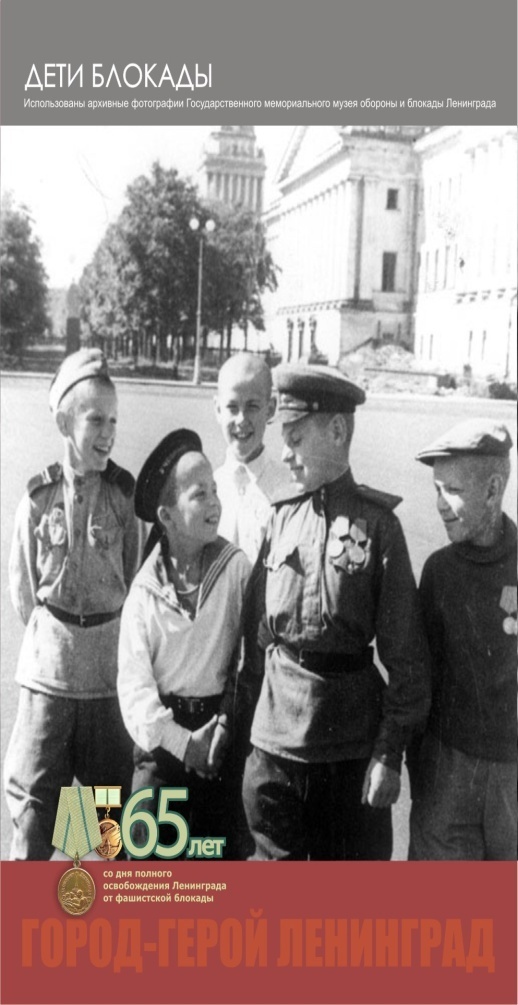 Руководитель: Логоша Татьяна Петровнас. Яготино2016г…Сороковые, роковые,Свинцовые, пороховые.Война гуляет по России,А мы такие молодые!Давид СамойловОборудование:  оформление доски,  музыкальное сопровождение: С чего начинается Родина, Священная война, День победы, Солнечный круг. Подготовительная работа. Посещение музея с.Яготино, знакомство с материалом о тружениках тыла, представителей старшего поколения, беседы; чтение рассказов из воспоминаний о тяжёлой жизни во время ВО войны.Ход мероприятия1. Орг. момент. Определение темы, цели классного часа.  БеседаУчитель - Какой праздник недавно отмечала наша страна?9 Мая – День Победы.  Учитель – Почему мы празднуем 9 Мая? Учащиеся  - Девятого  мая наши войска  победили фашистскую Германию. -Они освободили любимую  Родину.Учитель Любовь к Родине.  - А какая она, наша Родина?Учащиеся - Это дом, где мы родились.- Покосившийся, старый, но наш забор.-Это Алтайский край, родной и близкий каждому по-своему.- Это любимое дерево для русского человека – берёза.УчительПравильно, ребята.       Прекрасно выразил чувство Родины поэт Матусовский:С чего начинается Родина?С заветной скамьи у ворот,Со старой берёзки, что во поле,Под ветром склоняясь, растёт…(Исполнение или муз. заставка «С чего начинается Родина?»).     «С чего начинается Родина?» - спрашивает песня. У каждого из нас  -  свои истоки. Для одного большая Родина это Россия, для другого -  родной уголок.          Мы знакомимся с  людьми настоящего, боевыми и трудовыми традициями. Но нам надо ещё и ценить её, беречь и быть хозяином на Земле.       Года бегут, но не надо забывать , что уже минуло уже более 70-ти лет с того памятного дня, когда завершилась Великая Отечественная война.  Много воды утекло с тех пор. Заросли шрамы окопов, исчезли пепелища сожжённых городов и сёл. Но и спустя годы не забыли мы народный подвиг...война застала не только взрослых, но и детей. 1чтец. Тот самый длинный день в годуС его безоблачной погодойНам выдал общую бедуна всех, на все четыре года. Она такой вдавила следИ стольких наземь положила,Что двадцать лет и тридцать летЖивым не верится, что живы.                                   К. Симонов3. Наша история. А вот как это было.       Война… в этом слове боль и страдания, ужас в глазах матерей и плач ребёнка, последний стон солдата, скорбь в глазах стариков. Война – это гнев, страх, смерть и горе. Война обрушилась  на нашу страну всей тяжестью боли, слёз, мучений. Никто не знал, что может так случиться. Она разбила все детские мечты и изменила все планы на будущее. Они мечтали совсем о другом: купаться в чистой речной воде, бегать босиком по молодой зеленой травке, спокойно спать под мирным небом, веселиться и играть, но жизнь распорядилась по-другому.  На плечи детей легла тяжёлая, недетская игра. Многие под бомбёжками потеряли родных и близких. Занимались в полуразрушенных зданиях кто днём, а кто и в вечернюю смену, потому что пришлось на время заменить взрослых у станка на заводе, рыть окопы.    Дети быстро взрослели.     В те  страшные, горестные годы они отдали войне свои  молодые годы и детства, к сожалению, не видели. Не многие из них дожили до Победы.
2 чтецЧтение отрывка из рассказа Л.Кассиля «Рассказ об отсутствующем»-Как маленький  безымянный герой помог Задохтину выполнить это ответственное задание?-Как Задохтин называет мальчика в своём рассказе? (дружок безымянный)- О чём говорят эти слова?Врага уничтожить – большая заслуга,Но друга спасти – это высшая честь.       И не удивительна ранняя гражданственность этих ребят:  в тяжёлое для страны время они  в свои десять- четырнадцать лет уже осознали причастность своей судьбы к судьбе Отечества, сознавали себя частицей своего народа. Они старались ни в чём не уступать взрослым, часто даже рискуя жизнью: кто-то воевал наравне со взрослыми на фронте, кто-то в партизанских отрядах, а кто-то в госпитале  давал  раненым концерты.3 чтецЧтение стихотворения Евгения Александровича  Евтушенко «Армия». -Как вы понимаете слово «Армия»? -Что всё спасло Родину?Учитель- А как вы понимаете выражение «Отечественная война»?Учащиеся - Воевала вся страна, воевали даже дети, поэтому она называется «Отечественной войной».   - Эту войну называют ещё освободительной, справедливой.    Учитель-Как вы понимаете выражение «Освободительная война»?Учащиеся -Фашисты захватывали чужие города, сёла, людей, а мы вели освободительную войну, мы освобождали народ от фашизма. -Ребята, назовите имена героев, о которых слышали или читали.  Учащиеся-Это пионеры-герои, о которых нам много рассказывали, и мы читали о них в книгах; комсомольцы. А ещё мы о них узнали на линейке, посвящённой Дню юного антифашиста.- А я слышал о Зое Космодемьянской и Олеге Кошевом.4 рассказчикПересказ  рассказа П.Лидова «Таня», прочитанного учеником,  подготовленного заранее-Какое задание выполняла Таня?-Как держала себя на допросе?-К чему призыва советских граждан?-Почему она была уверена в нашей будущей победе?-Кто такая Таня?5. Сообщение ученика     В начале февраля 1942 года, после того, как Петрищево было освобождено от захватчиков, специальная комиссия Московского городского комитета комсомола установила, кто была девушка-партизанка, назвавшая себя Татьяной.     Это Зоя Анатольевна Космодемьянская, ученица 10-го класса 201-й московской школы, член ВЛКСМ с 1938 года. Ей было 18 лет…       В октябре 1941 года Зоя добровольно ушла на фронт.  Вместе с комсомольцами-партизанами она выполняла  боевые задания на временно занятой врагом территории.Учитель-А  что вы знаете о блокаде Ленинграда? Помните, мы с вами читали книгу «Девятьсот дней мужества?»Обратите внимание на выставку книг на военную тематику и оформление на доске. На иллюстрациях вы видите кадры военной хроники. (Материал из приложения)       Переживания детей в годы тяжёлых испытаний показал художник  Ю.Непринцев в полной трагического звучания серии рисунков «Рассказ о ленинградцах». Это страшная и правдивая повесть  о том, как  жил  и боролся город-герой, сжатый кольцом блокады. В листе «Декабрь. 1941 год»  мы видим жалкий паёк хлеба – ., который принесла домой мать. Многие умерли от голода, холода. Но город не сдался. 6. Сообщение ученика Из блокадного Ленинграда  в трудную минуту  жизни  для страны  решено было эвакуировать  200 детей сирот  в возрасте от 1,5 до 6 лет в село Боровлянка Троицкого района.  65 детей добрались, но не перенесли голод, болезни, долгую дорогу и похоронены на кладбище села.  23 октября 2012 года  состоялось открытие памятного знака.  Проведена краевая акция «Зажгите свечу в нашу честь».        По этим примерам мы видим, как весь народ, в том числе и дети и старики, защищали свою Родину.День Победы. Его ждали все от мала до велика. И каждый старался приблизить его своим трудом, своей борьбой и, в конце концов, своей жизнью.Звучит песня «День Победы»(или учащиеся сами поют 1 куплет песни)День Победы. Как он был от нас далёк,как в костре потухшем таял уголёк.были вёрсты, обгорелые, в пыли…этот день мы приближали, как могли.Этот день Победы порохом пропах.Это праздник  с сединою на висках.Это радость со слезами на глазах.День Победы,              День Победы,                            День Победы!     Дети  обычно любят читать книги о войне и любят играть в войну, но надо помнить, что ни один человек доброй воли не хочет войны. Наше Российское правительство проводит миролюбивую политику. Оно делает всё, чтобы никогда не повторились на земле ужасы войны.-Чего же мы можем желать в этом мире?Учащиеся- Мы можем желать мира,-солнца над головой,- светлого неба,- счастья и здоровья.УчительА закончить разговор  я хотела бы  любимой песней «Пусть всегда будет солнце»Пусть всегда будет солнце, Пусть всегда будет небо, Пусть всегда будет мама, Пусть всегда буду Я!Приложение (иллюстрации)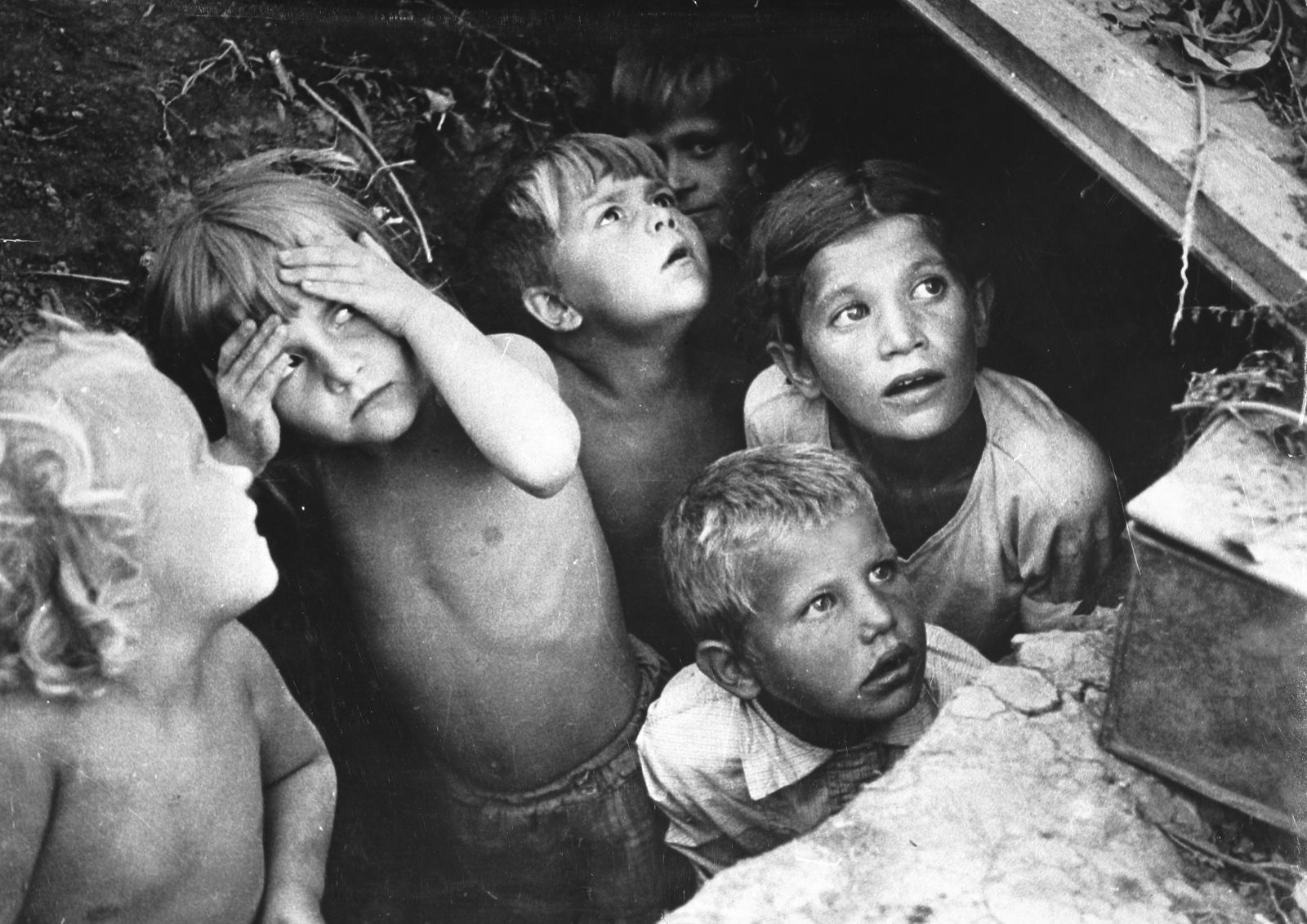 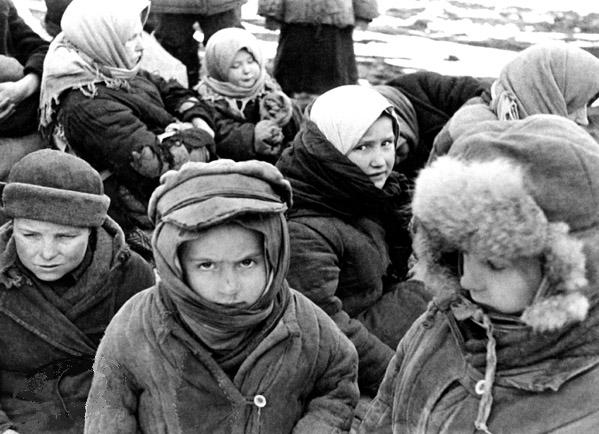 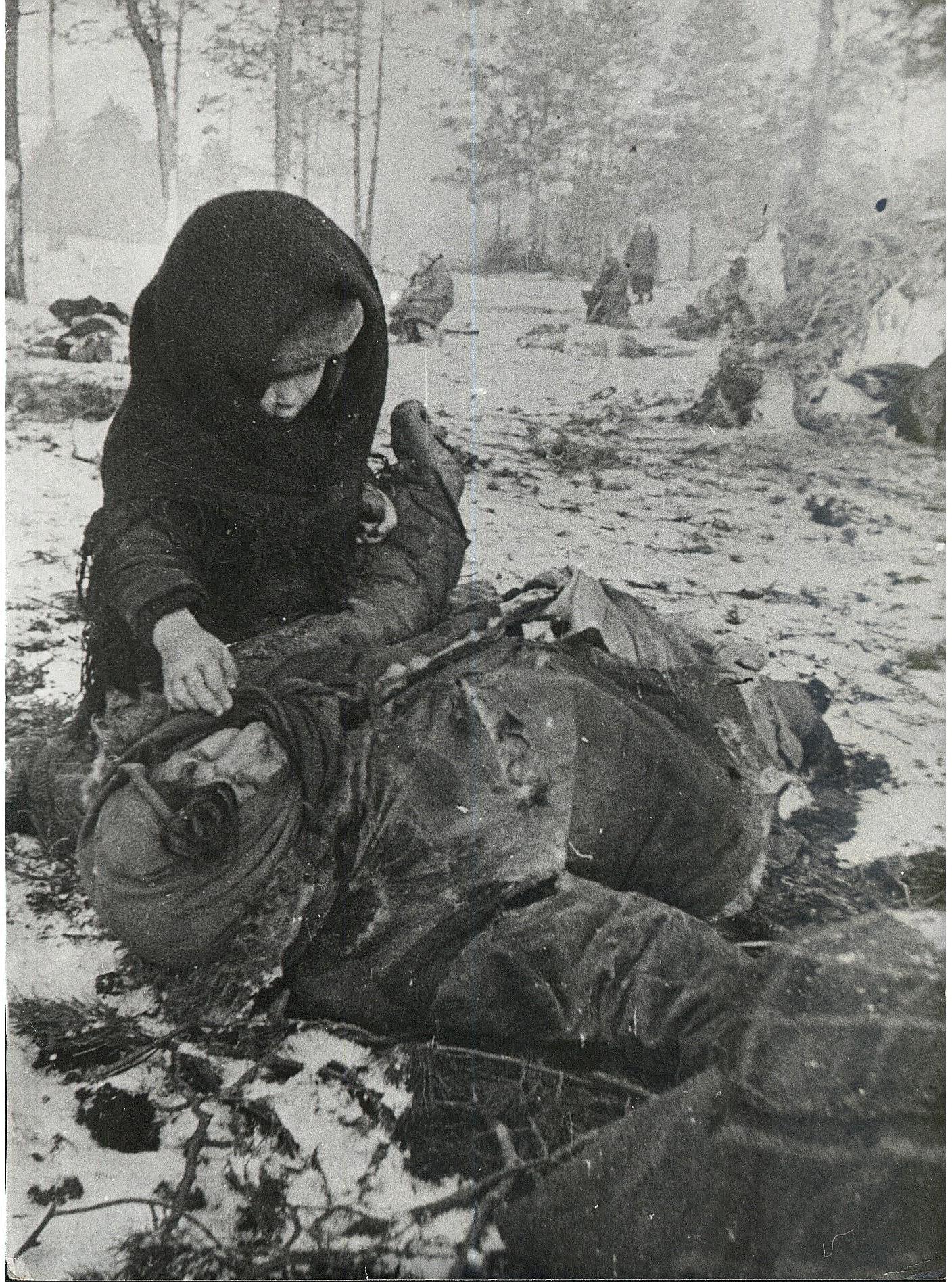 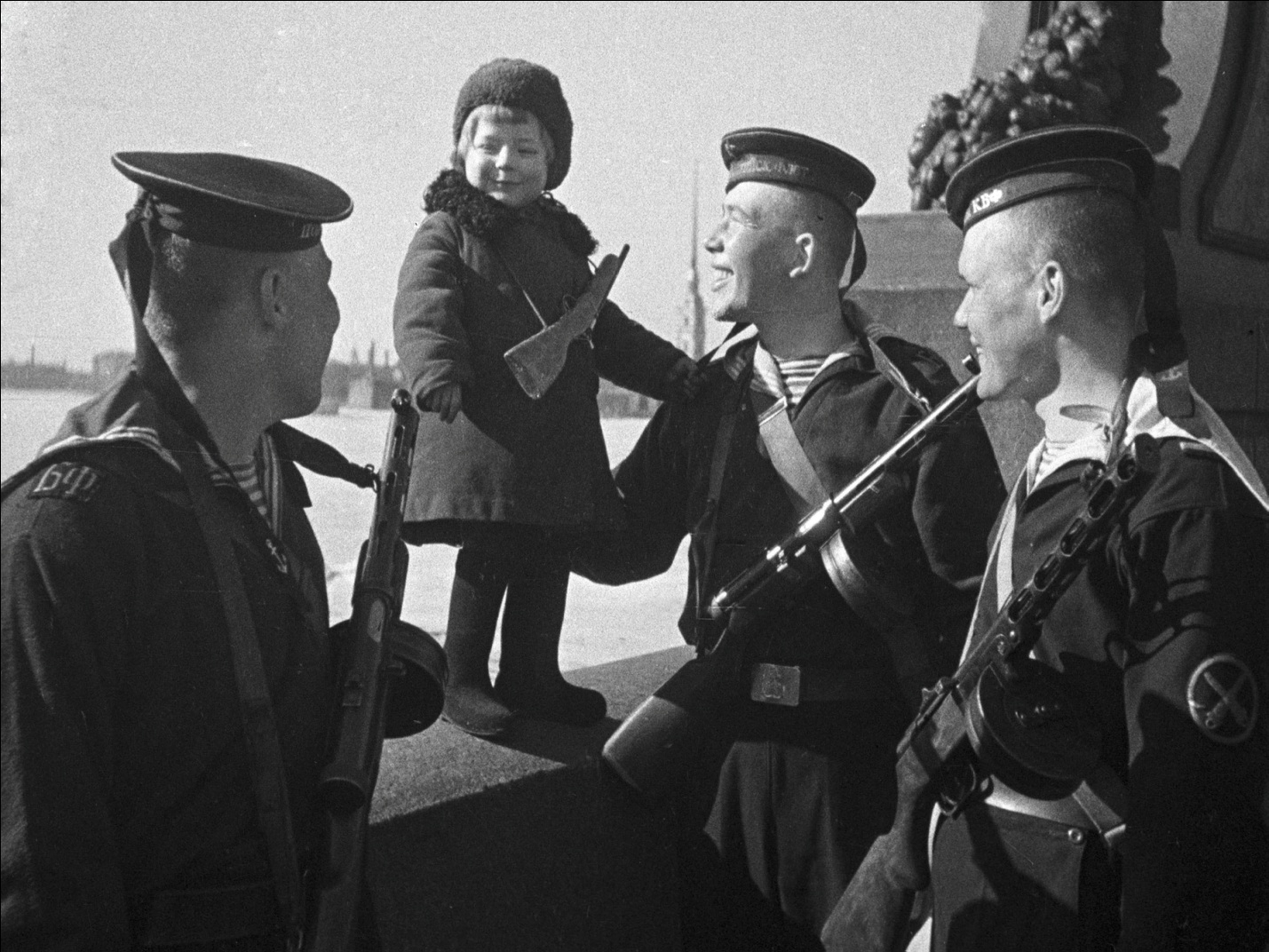 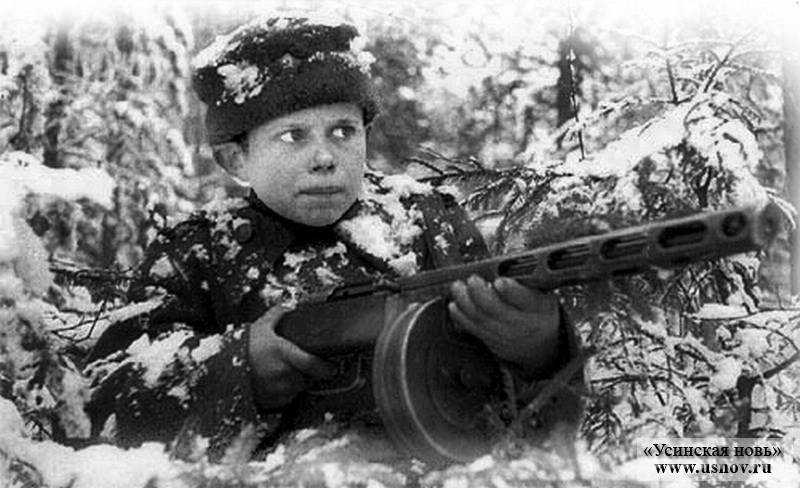 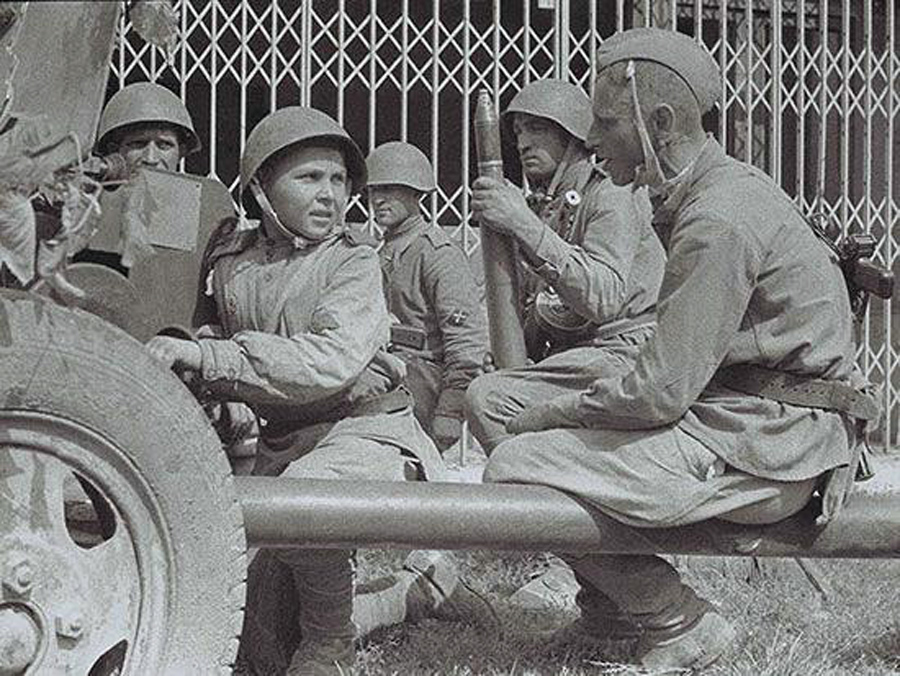 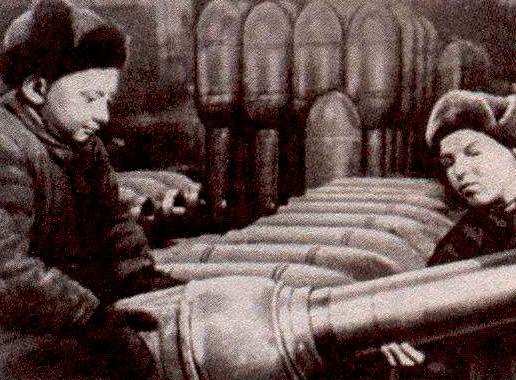 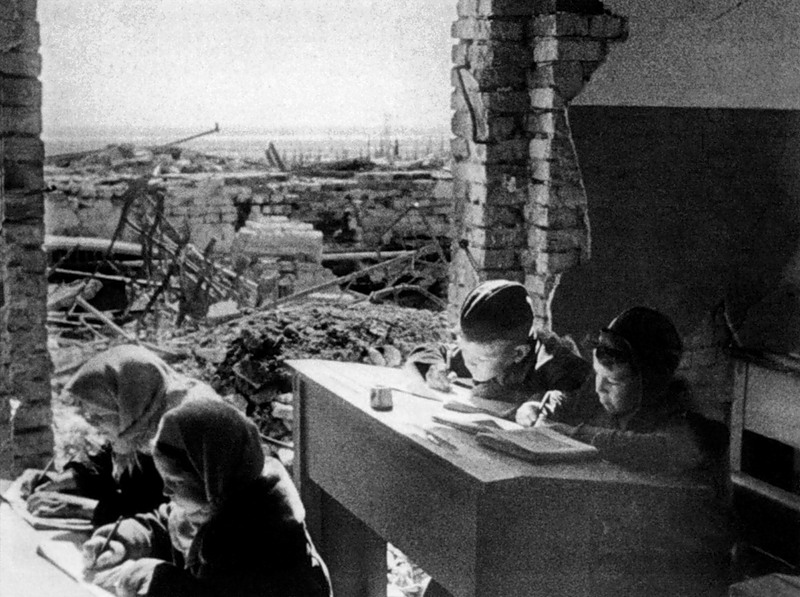 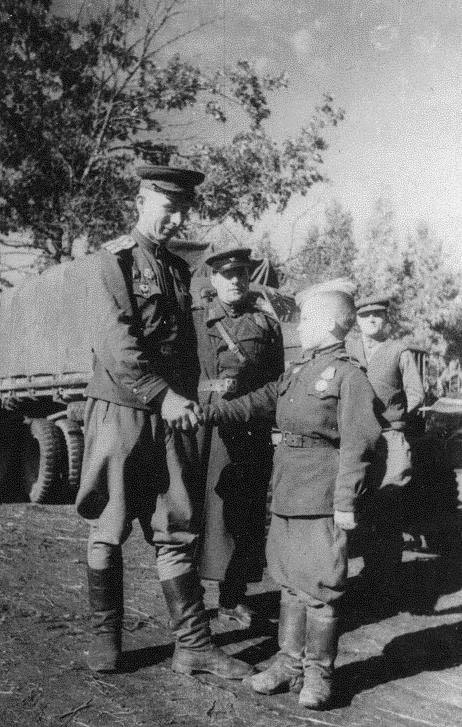 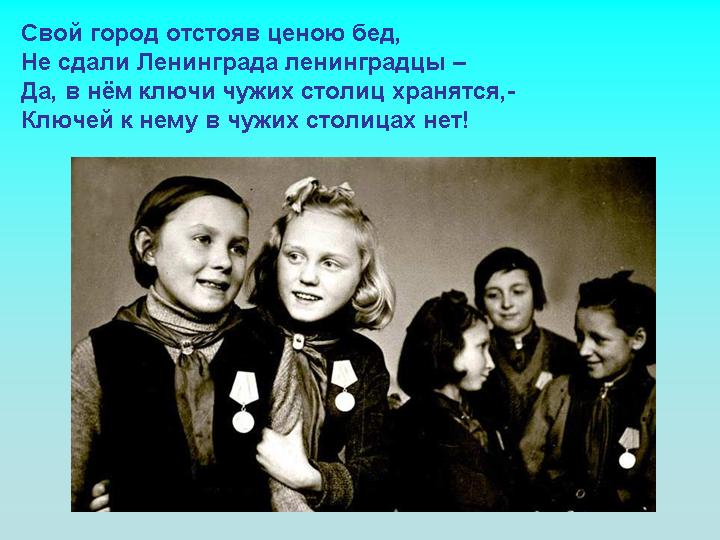 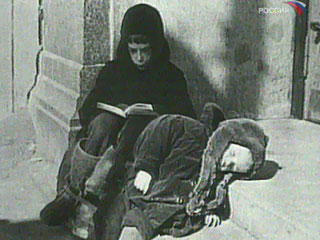 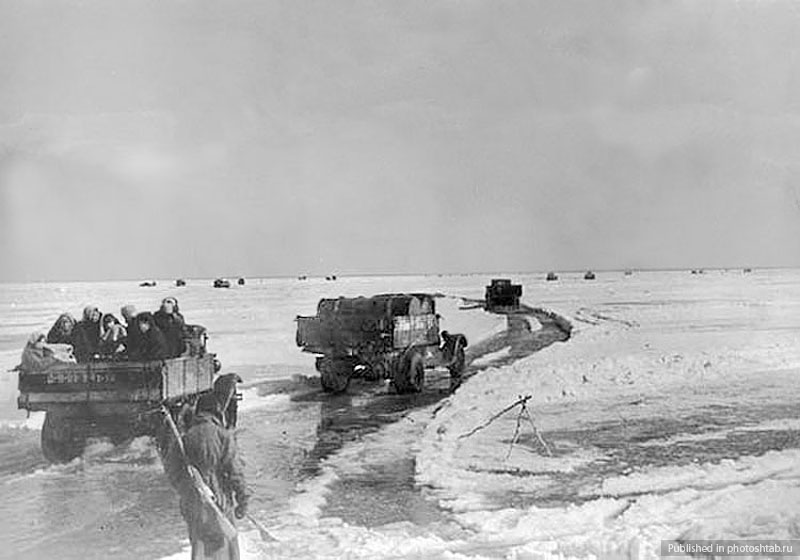 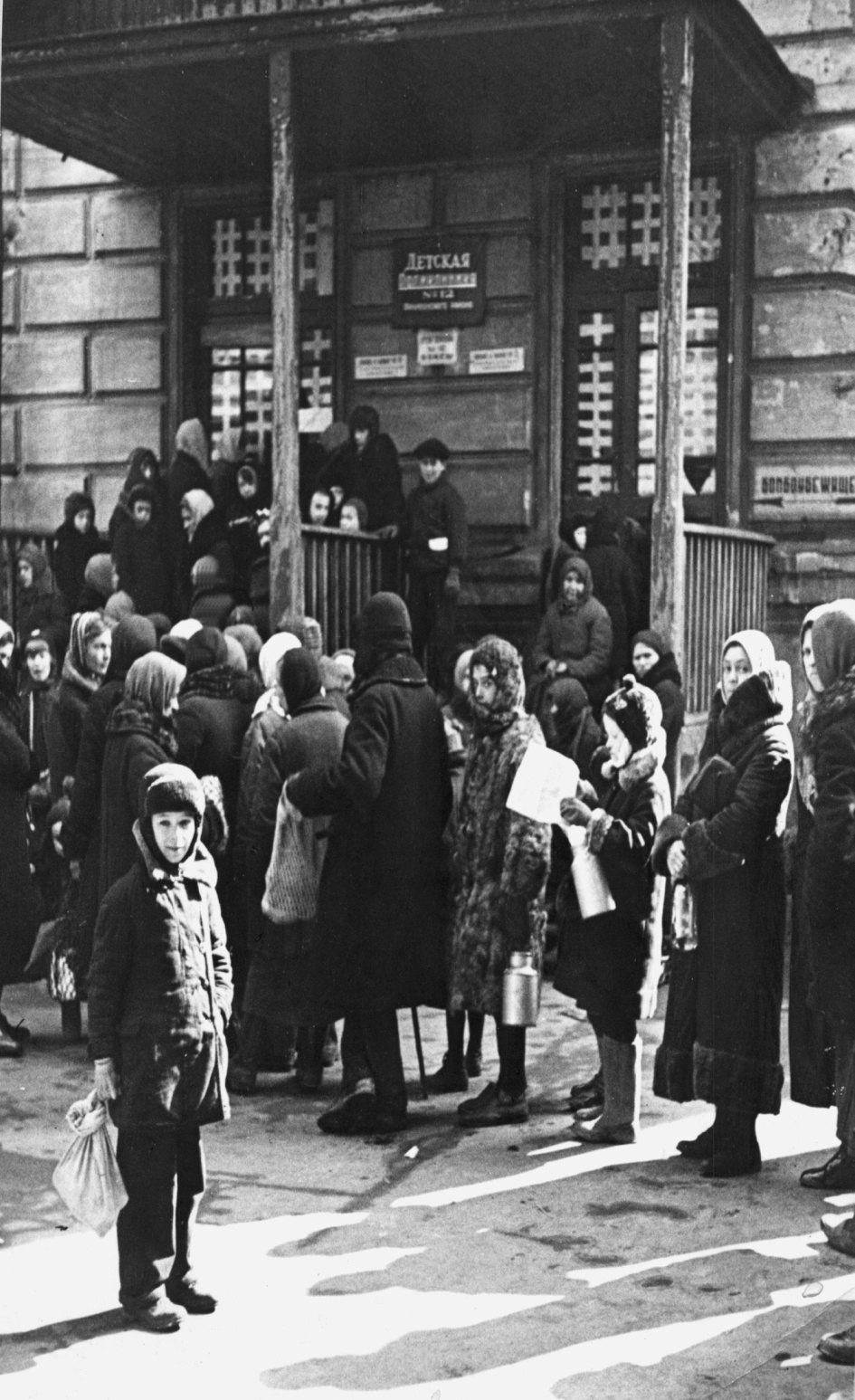 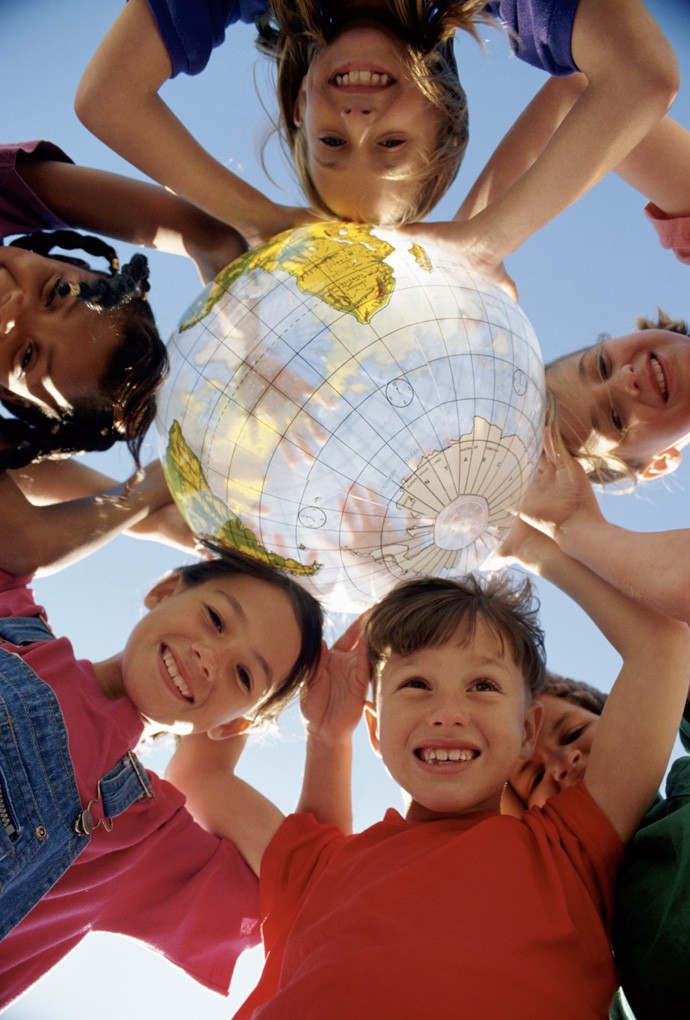 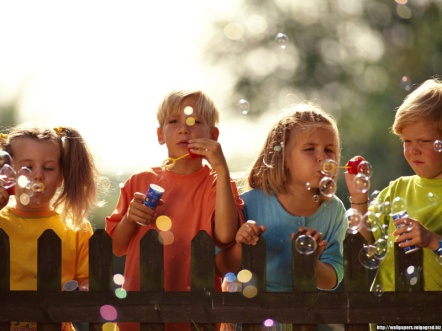 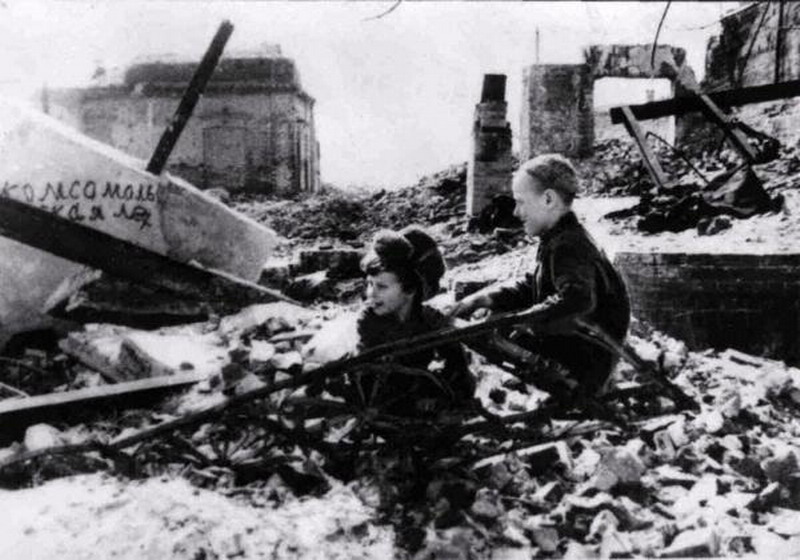 